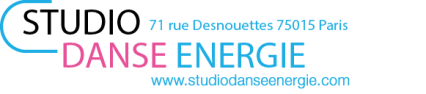 Bébé Danse Energie

Ouverture du cours le mercredi 3 avril de 10h15 à 11h15Fin des cours le mercredi 26 juin.
1er thème Danse avec ton doudouOrganisationAccueil des enfants et des parents.
AccessoiresLes enfants devront venir avec un doudou.​
Tenue Justaucorps/ cache-cœur– collant et chaussonsCheveux attachés.La SalleSituée dans le 15ème arrondissement au 71 rue Desnouettes en fond de cour
La cour est fermée et est sécurisée.La salle de 80 m2 est lumineuse et dispose, de miroirs, de toilette et d’un vestiaire​Tarif : 